									Hatchmere planning 21.3.2016 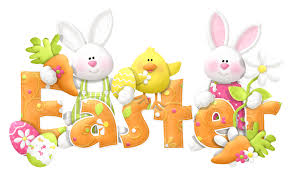 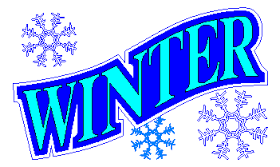 